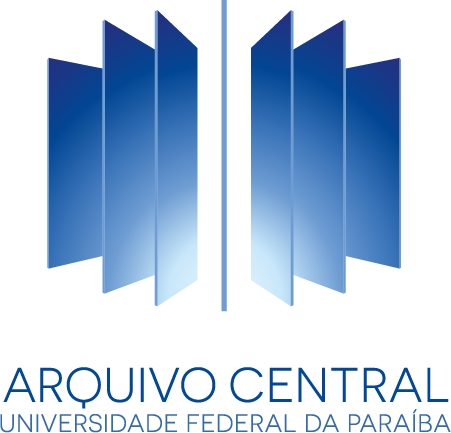 VISITA TÉCNICA PARA DIAGNÓSTICO DOS ACERVOSAbrir Chamado na Central de Atendimento https://atendimento-arquivo.ufpb.br/ Anexar este documento preenchido e as imagens do acervo.Observação: É possível inserir até 3 arquivos no chamado. Se necessário sugerimos criar um documento em PDF com várias imagens.DADOS DO SOLICITANTEDADOS DO SOLICITANTEUnidade:Unidade:Campus: Ramal:Horário de funcionamento da unidade:Horário de funcionamento da unidade:ESPECIFICAÇÃO DA DEMANDA E ACERVOESPECIFICAÇÃO DA DEMANDA E ACERVOJustificativa:Justificativa:Justificativa:Justificativa:Justificativa:Justificativa:Justificativa:Justificativa:Justificativa:Justificativa:Acondicionamento:           (     ) Caixas arquivo     (     ) Caixa papelão comercial                                           (     ) Pastas AZ            (     ) pastas suspensasAcondicionamento:           (     ) Caixas arquivo     (     ) Caixa papelão comercial                                           (     ) Pastas AZ            (     ) pastas suspensasQuantidades de volumes:Quantidades de volumes:Tipo e assuntos dos documentos:Tipo e assuntos dos documentos:Tipo e assuntos dos documentos:Tipo e assuntos dos documentos:Tipo e assuntos dos documentos:Tipo e assuntos dos documentos:Datas limite da documentação:Datas limite da documentação: